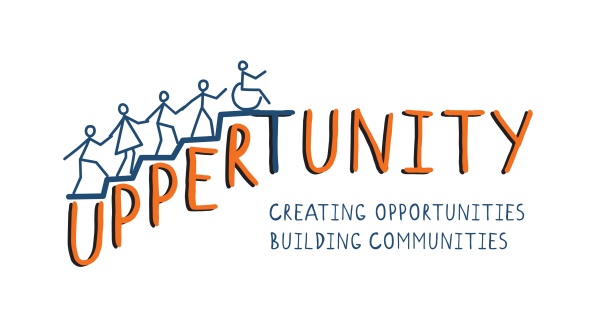 Referral Form for Daring for Development ProgrammeThis form is to be completed prior to participation in the Daring for Development Programme. It is necessary for us to maintain safety and care during activities. Please complete all sections of the referral form, giving as much information as possible and attaching additional information if needed. Where not applicable, please write NA. Please return to danielledp@uppertunity.co.ukPerson referred:Contact person in case of an emergency:Referral details:Please outline any additional needs of the referred individual which you feel the organisation needs to be aware of:Risks and concerns: Please outline any risks, concerns, fears, allergies or anxieties of the referred individual. This will help us plan activities, and avoid distresses.Does the referred individual have any communication requirements?Does the referred individual have any environmental requirements, such as wheelchair access?Additional information. Please describe any other information you feel Uppertunity needs to be aware of, e.g. history, behaviour etc:The following section is to understand your current level of abilities. Please tick which describes your ability best for each topic:Cooking skills, including following a recipe, awareness of hygiene and following a balanced dietCaring for personal needs, including dressing appropriately, awareness of illnesses and prevention, and managing a household Getting around in the community, including how to take a bus or train and deciphering public transport schedules, and knowledge of traffic rules and safetySafe socialising, including internet safety, awareness of healthy and safe relationships, and recognising emergency situations Personal finances and money managementSelf-awareness, including identifying interests and abilities, awareness of what independence means, Using recreational facilities and engaging in leisure activities, and Identifying emotions in self and others, and how to deal with theseVolunteering awareness and ability, including demonstrating the ability to give back to societyUppertunity complies with General Data Protection Regulation. All measures are taken to keep data safe and secure. Uppertunity will not share this information with any other individual or organisation. If you wish to update or remove any information, please contact the manager and we will not hesitate to do so.Name:	Name:	DOB:Contact Number:Contact email address:The above details will only be used to contact the person if any groups/workshops are cancelled or times/dates have been changed.The above details will only be used to contact the person if any groups/workshops are cancelled or times/dates have been changed.The above details will only be used to contact the person if any groups/workshops are cancelled or times/dates have been changed.Name:Relationship to client:Contact details:Contact details:Group/s or program wishing to attend:1 - Not confident at all2 – Somewhat confident3 – Fairly confident4 – Very confident5 – Extremely confident1 - Not confident at all2 – Somewhat confident3 – Fairly confident4 – Very confident5 – Extremely confident1 - Not confident at all2 – Somewhat confident3 – Fairly confident4 – Very confident5 – Extremely confident1 - Not confident at all2 – Somewhat confident3 – Fairly confident4 – Very confident5 – Extremely confident1 - Not confident at all2 – Somewhat confident3 – Fairly confident4 – Very confident5 – Extremely confident1 - Not confident at all2 – Somewhat confident3 – Fairly confident4 – Very confident5 – Extremely confident1 - Not confident at all2 – Somewhat confident3 – Fairly confident4 – Very confident5 – Extremely confident